x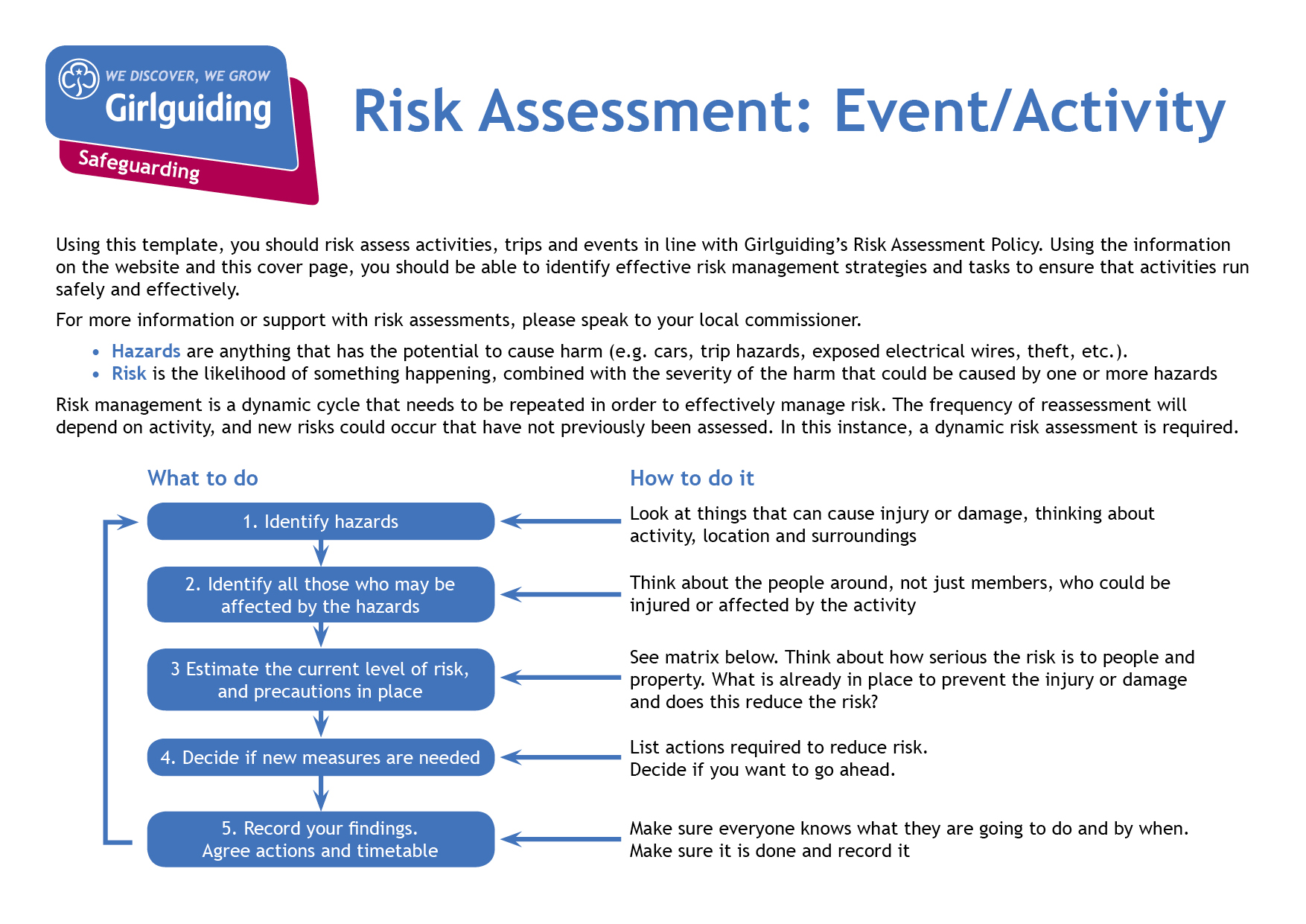 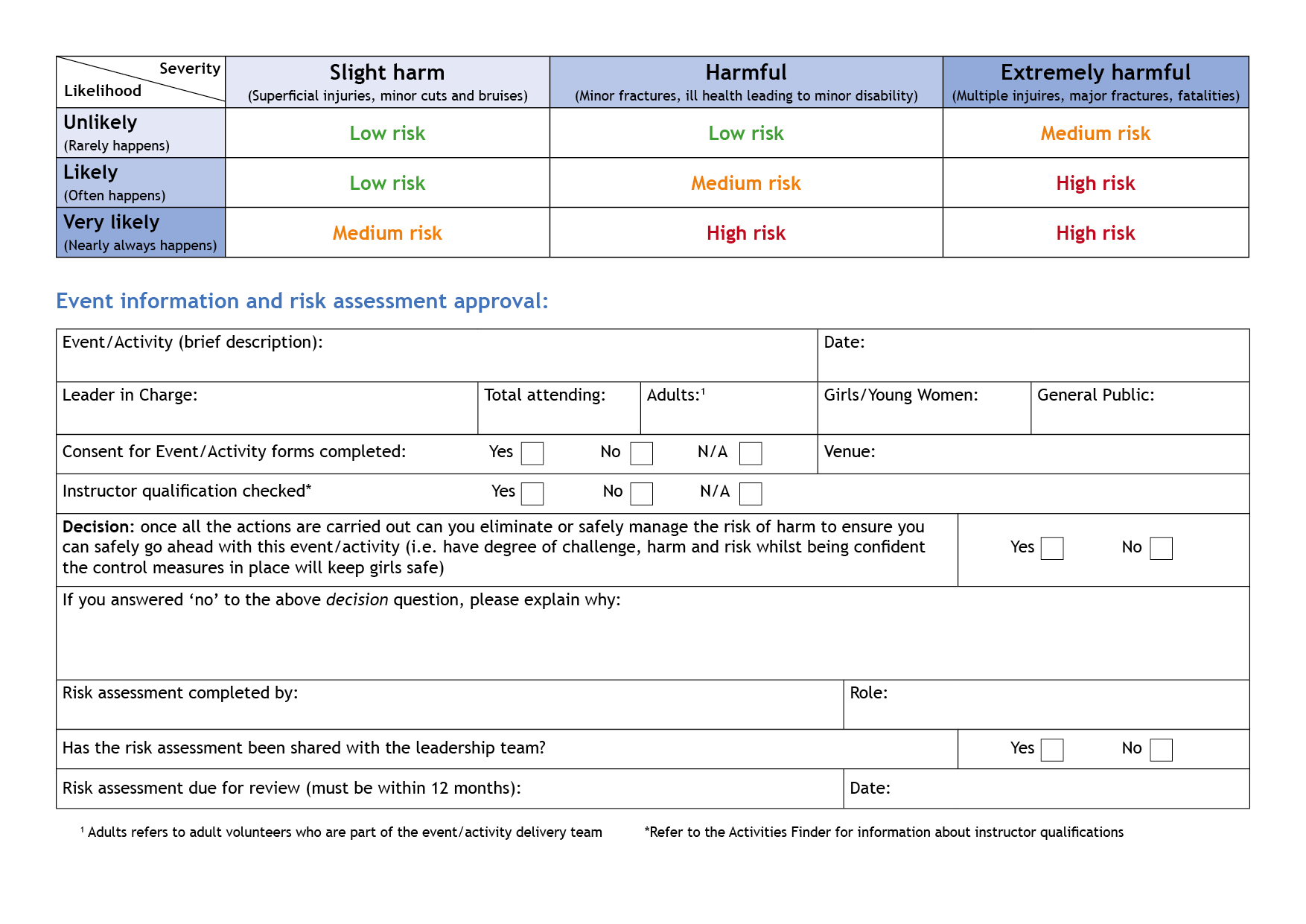 HazardsWhat could cause harm or damage?Who or what is at risk of being affected and how?What are you already doing?How have you reduced the risk already?Likelihood of risk occurring(L/M/H)Severity of risk(L/M/H)Are further controls necessary?What else needs to happen to reduce the risk to an acceptable level?Action by:name/dateWet grass from rainGirls and adults may slip when running or walkingCheck the weather forecast beforehand and a leader to check the field before taking the girls outside.  Plan an alternative indoor activity if it’s too wet. First response trained adult availableMLIf it is too wet to use the outdoor space, then the indoor area needs to be suitable for indoor activities. SF on the day.Hot weatherGirls and adults may get sunburnt or feel faint from the heatMake sure girls apply sunscreen before going outside if it is sunny. Make sure that girls don’t sit or play in full sun – identify areas of shade to take a break from the sun.  Take regular breaks and have drinks available. First response trained adult available. AllCollision, fall, tripGirls and adults when playingKeep the area clear of unnecessary or dangerous obstacles. Explain the rules of the games clearly. First response trained adult available. AllStrangers on site Girls and adults – safeguarding riskHow will you restrict/manage access? Does anyone else have access to the building? Do you as leaders have a plan for emergencies like someone on site who is a concern? Have you talked to the girls about what to do? AllFood and drink allergiesHave you considered food preferences for dietary or religious/cultural reasons? Girls and adultsWho is the first aider? Do you have allergy information from parents? How will you identify food and its contents so girls know what they can eat? Who holds emergency contact details?Do you have access to a phone for emergencies? Bee/wasp singsGirls or adults (consider allergic reaction to bee/wasp sting)Girls excluded from gamesGirls may be unable to take part in games (e.g. through additional needs/disability).  How are you going to incorporate all girls? What reasonable adjustments can you put in place? FireGirls and adults HazardsWhat could cause harm or damage?Who or what is at risk of being affected and how?What are you already doing?How have you reduced the risk already?Likelihood of risk occurring(L/M/H)Severity of risk(L/M/H)Are further controls necessary?What else needs to happen to reduce the risk to an acceptable level?Action by:name/date